Driving directions to 8309 MacKenzie Rd, Affton, MO 6312343.3 mi – about 51 minsSuggested routes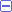 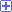 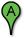 1217 W Main StUnion, MO 630841.Head east on W Main St toward Independence DrHead east on W Main St toward Independence Dr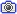 0.2 mi2.Take the 1st right onto Independence DrTake the 1st right onto Independence Dr0.5 mi3.Turn left at US-50 ETurn left at US-50 E6.3 mi4.Take the ramp to St Louis/St ClairTake the ramp to St Louis/St Clair128 ft5.Keep left at the fork, follow signs for US-50 E/I-44 E and merge onto I-44 E/US-50 EKeep left at the fork, follow signs for US-50 E/I-44 E and merge onto I-44 E/US-50 E30.4 mi6.Take exit 277B to merge onto US-50 E/US-61 S/US-67 S/S Kirkwood RdTake exit 277B to merge onto US-50 E/US-61 S/US-67 S/S Kirkwood Rd0.3 mi7.Take the ramp to Historic U.S. 66 ETake the ramp to Historic U.S. 66 E397 ft8.Turn left at Historic U.S. 66 ETurn left at Historic U.S. 66 E39 ft9.Take the 1st left onto MO-366 E/Watson RdTake the 1st left onto MO-366 E/Watson Rd3.8 mi10.Turn right at S Laclede Station RdTurn right at S Laclede Station Rd141 ft11.Take the 1st left onto Heege RdTake the 1st left onto Heege Rd1.0 mi12.Turn right at MacKenzie Rd Destination will be on the rightTurn right at MacKenzie Rd Destination will be on the right0.4 mi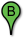 8309 MacKenzie RdAffton, MO 631238309 MacKenzie RdAffton, MO 631238309 MacKenzie RdAffton, MO 63123